Bilan de la période 2 (Nov-Dec 2017-2018) :AGIR, S’EXPRIMER, COMPRENDRE À TRAVERS LES ACTIVITÉS ARTISTIQUES avec les intelligences multiplesChaque période de l’année scolaire est consacrée à un domaine d’apprentissage, il y en a 5 :Mobiliser le langage dans toutes ses dimensionsAgir, s'exprimer, comprendre à travers l'activité physiqueAgir, s'exprimer, comprendre à travers les activités artistiquesConstruire les premiers outils pour construire sa penséeExplorer le mondePour chaque domaine d’apprentissage, les programmes indiquent des attendus en fin d’école maternelle. Ces compétences sont travaillées tout au long du cycle 1.Dans notre classe, nous utilisons les intelligences multiples pour acquérir ces attendus, c'est-à-dire que chacun a sa manière d’apprendre, pour certains, c’est plus facile en observant, d’autres avec la musique, d’autres en bougeant, d’autres encore en parlant, ou en dessinant. C’est pourquoi chaque compétence visée est proposée à travers des activités diversifiées. Les enfants ont le choix et vont vers ce qui leur correspond le mieux. Petit à petit, ils découvrent d’autres manières d’apprendre, mais ils sont d’abord valorisés dans leurs réussites grâce à leur intelligence dominante. Chacun a plusieurs intelligences dominantes et toutes les compétences ne sont pas présentées sous les 8 formes (voir tableau ci-dessous), cela incite à aller vers d’autres choix. Ce qui est attendu des enfants en fin d'école maternelle - Choisir différents outils, médiums, supports en fonction d'un projet ou d'une consigne et les utiliser en adaptant son geste.- Pratiquer le dessin pour représenter ou illustrer, en étant fidèle au réel ou à un modèle, ou en inventant.- Réaliser une composition personnelle en reproduisant des graphismes. Créer des graphismes nouveaux.- Réaliser des compositions plastiques, seul ou en petit groupe, en choisissant et combinant des matériaux, en réinvestissant des techniques et des procédés.- Avoir mémorisé un répertoire varié de comptines et de chansons et les interpréter de manière expressive.- Jouer avec sa voix pour explorer des variantes de timbre, d'intensité, de hauteur, de nuance.- Repérer et reproduire, corporellement ou avec des instruments, des formules rythmiques simples.- Décrire une image, parler d'un extrait musical et exprimer son ressenti ou sa compréhension en utilisant un vocabulaire adapté.- Proposer des solutions dans des situations de projet, de création, de résolution de problèmes, avec son corps, sa voix ou des objets sonores.Nous avons également travaillé les autres domaines d’apprentissage et notamment Mobiliser le langage dans toutes ses dimensions qui représente l’enjeu premier de l’école maternelle.Je reste à votre disposition pour des explications supplémentaires.       IM ACTIVITESCOMPETENCE VISEE NATURALISTE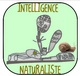 MUSICALE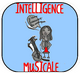 INTERPERSONNELLE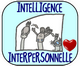 INTRAPERSONNELLE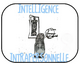 VISUELLE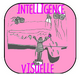 CORPORELLE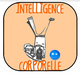 VERBALE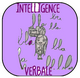 LOGICO-MATHs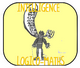 SEMAINE 8Décrire une image et exprimer son ressenti ou sa compréhension en utilisant un vocabulaire adapté.Reproduire une page du livre Tout allait bienReproduire une page du livre Tout allait bienRetrouver la page du livre en écoutant sa descriptionSEMAINE 9Contrôler et varier l'amplitude du geste pour s'adapter au supportDécorer son enveloppe Faire son fil de taille et apprendre à l'enroulerFaire son fil de taille et apprendre à l'enroulerSEMAINES 10 et 11Réaliser une composition personnelle en reproduisant des graphismes/ Affiner son écouteParticiper graphiquement à un projet collectif/ Réaliser le défi collectif proposé par les correspondantsRéaliser le défi collectif proposé par les correspondantsParticiper graphiquement à un projet collectif/ Réaliser le défi collectif proposé par les correspondantsSEMAINE 12Réaliser des compositions plastiques, seul ou en petit groupe, en choisissant et combinant des matériaux, en réinvestissant des techniques et des procédés.Reproduire l'installation « Over the continents »Reproduire l'installation « Over the continents »Faire des nœuds Reproduire l'installation « Over the continents »SEMAINE 13Choisir différents outils, médiums, supports en fonction d'un projet ou d'une consigne et les utiliser en adaptant son geste.Créer son propre papier cadeau Créer son propre papier cadeau Fabriquer une boule de noël pour un copain correspondant à la manière de Fanny Viollet